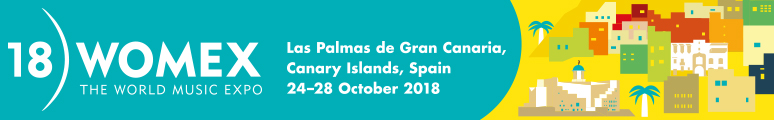 VOLUNTARIOS WOMEX 2018 - DATOSNOMBRE:  APELLIDOS: TLF CONTACTO: E-MAIL: TITULACIÓN: DISPONIBILIDAD: IDIOMAS: EXPERIENCIA EVENTOS SIMILARES (Breve descripción): 